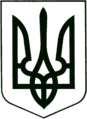 УКРАЇНАНАКАЗ02.05.2019		                         Сахновщина			                     № 132Про затвердження проектно- кошторисної документаціїКеруючись Законом України «Про архітектурну діяльність», Законом України «Про регулювання містобудівної діяльності», Порядком затвердження проектів будівництва і проведення їх експертизи, затвердженим постановою Кабінету Міністрів України від 11.05.2011 року № 560, ДБН А.2.2-3-2014 «Склад та зміст проектної документації на  будівництво» наказую:1.  Затвердити проектно-кошторисну документацію на: «Капітальний ремонт покрівлі будівлі Сахновщинської ЗОШ І-ІІІ ступенів №2  Сахновщинської районної ради Харківської області за адресою: вул. Остапченко 40а  смт.Сахновщина Харківської області»  Позитивний експертний звіт №191/19Х від 16.04.2019 на суму 8 442,062 тис.грн. 2.   Контроль за виконанням наказу залишаю за собою.Начальник відділу освіти                                                                   Г.МОСТОВАСАХНОВЩИНСЬКА РАЙОННА ДЕРЖАВНА АДМІНІСТРАЦІЯВІДДІЛ ОСВІТИ